Transkript des Interviews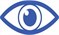 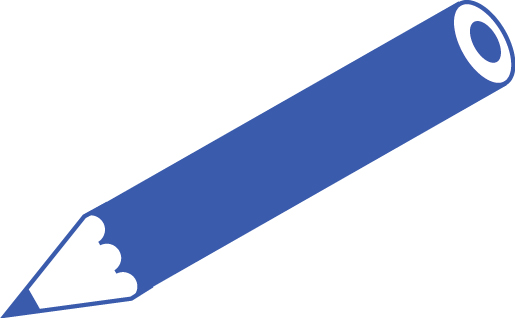 